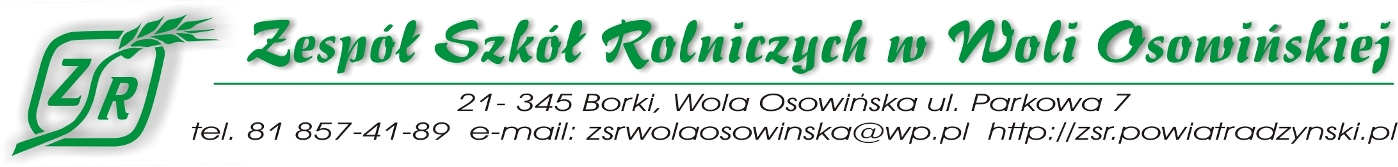 Wykaz podręczników na rok szkolny 2021/2022Klasa I technikum w zawodzie technik agrobiznesuLp.PrzedmiotPodręczniki1.JĘZYK POLSKI„Sztuka wyrazu”Cz. 1 – starożytność, średniowiecze;Cz. 2 – renesans, barok, oświecenie;K. Budna, B. Kapela – Bagińska, J. Matheny, J. Zaporowicz, T. ZielińskiWyd. Gdańskie Wydawnictwo Oświatowe2.JĘZYK ANGIELSKIVision 1J. Quintana, M. DuckworthWyd. OXFORD3.JĘZYK ROSYJSKI„Wot i my” po nowemu cz. IM. Wiater – Kmieciak, S. WujecWyd. PWN4.HISTORIA„Poznać przeszłość 1” – podręcznik do historii dla liceum ogólnokształcącego i technikum, zakres podstawowyM. Pawlak, A. SzwedaWyd. NOWA ERA5.BIOLOGIA„Biologia na czasie cz. 1” – zakres podstawowy – semestr IHelmin, J. HoleczekWyd. NOWA ERA„Biologia na czasie cz. 2” – podręcznik do biologii dla liceum ogólnokształcącego i technikum zakres podstawowy – semestr IIK. Helmin, J. HoleczekWyd. NOWA ERA6.CHEMIA„To jest chemia cz. 1 – zakres podstawowyR. Hassa, A. Mrzigod, J. MrzigodWyd. NOWA ERA7.GEOGRAFIA „Oblicza geografii 1” – zakres rozszerzonyR. Malarz, M. Więckowski, P. KrohWyd. NOWA ERA8.MATEMATYKA„Matematyka 1. Podręcznik do liceów i techników, zakres podstawowyM. Kurczab, E. Kurczab, E. ŚwidaWyd. Oficyna Edukacyjna Krzysztof Pazdro9.EDUKACJA DLA BEZPIECZEŃSTWA„Edukacja dla bezpieczeństwa”B. Breitkopf, M. CieślaWyd. WSiP10.PLASTYKAPLASTYKA podręcznik OPERON 2019 PONADPODSTAWOWA nr dopuszczenia: 1054/2019Plastyka -  Karta pracy Operon – zakres podstawowy11.INFORMATYKA„Informatyka na czasie 1” – poziom podstawowyAutorzy: Janusz Mazur, Paweł Perekietka, Zbigniew Talaga, Janusz S. Wierzbicki, Wydawca Nowa Era12.BEZPIECZEŃSTWO I HIGIENA PRACY„Bezpieczeństwo i higiena pracy” – podręcznik do kształcenia zawodowegoK. Szczęch, W. BakułaWyd. WsiP13. PRODUKCJA ZWIERZĘCA„Prowadzenie produkcji zwierzęcej”  cz. 1 i cz. 2 Banaszewska, A. Charuta cz. IB.  Biesiada-Drzazga cz. IIWyd. WSiP14.TECHNIKA W ROLNICTWIEWyd. REA